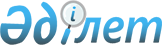 О внесении изменений и дополнения в решение Казалинского районного маслихата Кызылординской области "О бюджете сельского округа Бозколь на 2023-2025 годы" от 23 декабря 2022 года № 345Решение Казалинского районного маслихата Кызылординской области от 17 ноября 2023 года № 105
      Казалинский районный маслихат Кызылординской области РЕШИЛ:
      1. Внести в решение Казалинского районного маслихата Кызылординской области "О бюджете сельского округа Бозколь на 2023-2025 годы" от 23 декабря 2022 года № 345 (зарегистрировано в Реестре государственной регистрации нормативных правовых актов под № 176786) следующие изменения и дополнение:
      пункт 1 изложить в новой редакции:
      "1. Утвердить бюджет сельского округа Бозколь на 2023-2025 годы согласно приложениям 1, 2, 3, в том числе на 2023 год в следующих объемах:
      1) доходы – 76188 тысяч тенге, в том числе:
      налоговые поступления – 2038 тысяч тенге;
      неналоговые поступления – 0;
      поступления от продажи основного капитала – 0;
      поступления трансфертов – 74150 тысяч тенге;
      2) затраты – 76418 тысяч тенге;
      3) чистое бюджетное кредитование – 0;
      бюджетные кредиты – 0;
      погашение бюджетных кредитов – 0;
      4) сальдо по операциям с финансовыми активами – 0;
      приобретение финансовых активов – 0;
      поступления от продажи финансовых активов государства – 0;
      5) дефицит (профицит) бюджета – -230 тысяч тенге;
      6) финансирование дефицита (использование профицита) бюджета – 230 тысяч тенге;
      поступление займов – 0;
      погашение займов – 0;
      используемые остатки бюджетных средств – 230 тысяч тенге.".
      2. Приложения 1 указанному решению изложить в новой редакции согласно приложение 1 к настоящему решению.
      3. Дополнить указанное решение приложением 6 согласно приложению 3 к настоящему решению.
      4. Настоящее решение вводится в действие с 1 января 2023 года. Бюджет на 2023 год сельского округа Бозколь Целевые трансферты из районного бюджета на 2023 год бюджету сельского округа Бозколь за счет средств районного бюджета
					© 2012. РГП на ПХВ «Институт законодательства и правовой информации Республики Казахстан» Министерства юстиции Республики Казахстан
				
      Председатель Казалинского районного маслихата

Г.Алиш
Приложение 1 к решению
Казалинского районного маслихата
от "17" ноября 2023 года № 105Приложение 1 к решению
Казалинского районного маслихата
от "23" декабря 2022 года № 345
Категория
Категория
Категория
Категория
Сумма, тысяч тенге
Класс
Класс
Класс
Сумма, тысяч тенге
Подкласс
Подкласс
Сумма, тысяч тенге
Наименование
Сумма, тысяч тенге
1. Доходы
76188
1
Налоговые поступление
2038
01
Подоходный налог
378
2
Индивидуальный подоходный налог
378
04
Hалоги на собственность
1655
1
Hалоги на имущество
75
3
Земельный налог
12
4
Hалог на транспортные средства
1568
05
Внутренние налоги на товары, работы и услуги
5
3
Поступления за использование природных и других ресурсов
2
4
Сборы за ведение предпринимательской и профессиональной деятельности
3
4
Поступления трансфертов 
74150
4
02
Трансферты из вышестоящих органов государственного управления
74150
3
Трансферты из районного (города областного значения) бюджета
74150
Функциональная группа
Функциональная группа
Функциональная группа
Функциональная группа
Администратор бюджетных программ
Администратор бюджетных программ
Администратор бюджетных программ
Программа
Программа
Наименование
Наименование
2.Затраты
76418
1
Государственные услуги общего характера
37043
1
124
Аппарат акима города районного значения, села, поселка, сельского округа
37043
1
001
Услуги по обеспечению деятельности акима города районного значения, села, поселка, сельского округа
36521
022
Капитальные расходы государственного органа
162
032
Капитальные расходы подведомственных государственных учреждений и организаций
360
77
Жилищно-коммунальное хозяйство
11599
124
Аппарат акима города районного значения, села, поселка, сельского округа
1874
014
Организация водоснабжения населенных пунктов
1874
22714
124
Аппарат акима города районного значения, села, поселка, сельского округа
9725
008
Освещение улиц в населенных пунктах
1909
009
Обеспечение санитарии населенных пунктов
445
011
Благоустройство и озеленение населенных пунктов
7371
8
Культура, спорт, туризм и информационное пространство
26935
124
Аппарат акима города районного значения, села, поселка, сельского округа
26935
006
Поддержка культурно-досуговой работы на местном уровне
26935
12
Транспорт и коммуникации
836
124
Аппарат акима города районного значения, села, поселка, сельского округа
836
013
Капитальный и средний ремонт автомобильных дорог в городах районного значения, селах, поселках, сельских округах
836
15
Трансферты
5
124
Аппарат акима города районного значения, села, поселка, сельского округа
5
048
Возврат неиспользованных (недоиспользованных) целевых трансфертов
5
3. Чистое бюджетное кредитование
0
Бюджетные кредиты
0
Погашение бюджетных кредитов
0
4.Сальдо по операциям с финансовыми активами
0
Приобретение финансовых активов
0
Поступления от продажи финансовых активов государства
0
5.Дефицит (профицит) бюджета
-230
6.Финансирование дефицита (использование профицита) бюджета
230
8
Используемые остатки бюджетных средств
230
01
Остатки бюджетных средств
230
1
Свободные остатки бюджетных средств
230Приложение 6 к решению
Казалинского районного маслихата
от "17" ноября 2023 года № 105Приложение 2 к решению
Казалинского районного маслихата
от "23" декабря 2022 года № 345
№
Наименование
Сумма, тысяч тенге
Целевые текущие трансферты
1 577
1
Дополнительно к фонду оплаты труда работников аппарата акима сельского округа Бозколь
1 577